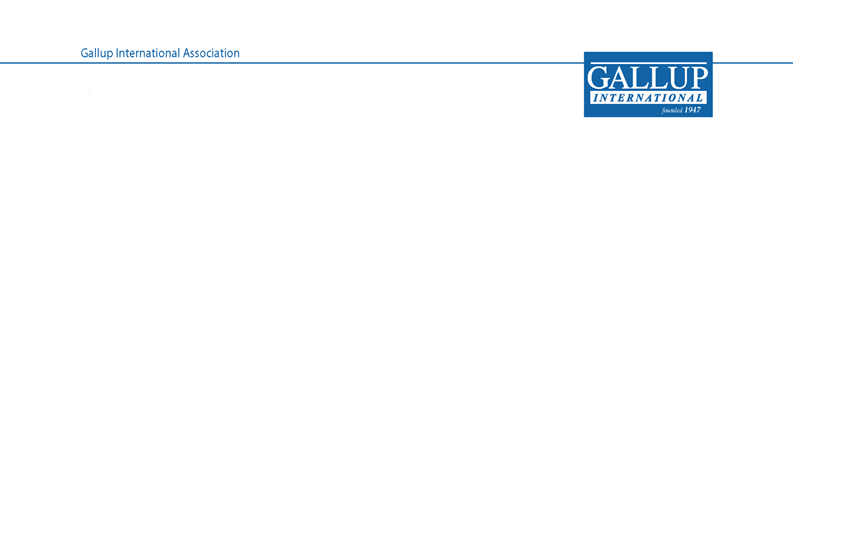 Україна у світових тенденціях:  що українці та решта світу очікують від 2022 рокуМіжнародне опитування проведене міжнародною асоціацією Геллап (Gallup) у період з жовтня по грудень 2021 року. Вибіркова сукупність складає 41 560 респондентів із 44 країн світу. Опитування проводилося з використанням методу інтерв’ю face-to-face, телефонних інтерв’ю (CATI) та онлайн. Теоретична похибка опитування становить 3–5%.В Україні дослідження проведено Фондом «Демократичні  ініціативи» імені Ілька Кучеріва спільно з Київським міжнародним інститутом соціології. Опитування проведено з 2 по 11 грудня 2021 року методом CATI (телефонні інтерв'ю з використанням комп'ютера). Вибіркова сукупність складає 2003 респондента і є репрезентативною для дорослого населення (віком 18 років і старше) України.Відносна більшість (38%) респондентів світу проводжала 2021 рік з надією на краще майбутнє у новому 2022 році. 27% населення вважає, що наступаючий рік буде гіршим, ще стільки ж – що він буде таким самим, як і 2021 рік. Найоптимістичнішими щодо майбутнього виявилися жителі Індонезії (+72%), Албанії (+65%), Азербайджану (+53%), Нігерії (+51%) та В’єтнаму (+47%). Найбільше ж тих, хто вважає, що наступний рік буде гіршим, серед громадян таких країн, як Туреччина (-34%), Болгарія (-33%), Афганістан (-32%), Польща (-30%) та Чехія (-25%). На початку січня 2022 року у Казахстані розпочалися протести, внаслідок яких загинула чи зникла велика кількість протестувальників, однак ще у грудні 2021 року 43% населення країни вірили, що наступний рік буде кращим.Що ж до сусідів України, які увійшли в опитування, то найоптимістичнішою є Румунія (+10%), тоді як жителі Молдови (-2%) та Росії (-13%) мають переважно песимістичні настрої.  Геллап вже впродовж багатьох років спостерігає у своїх опитуваннях, що жителі Європи, а надто Східної Європи, у середньому більш песимістичні щодо майбутнього.Населення України у своїй більшості теж розділяє песимізм щодо майбутнього: 38% вважає, що 2022 рік буде гіршим за 2021-й, чверть громадян оптимістично налаштована і ще 25% думають, що все залишиться без змін. У загальному рейтингу з 44 країн за Індексом надії Україна посідає 37 місце з показником -13%.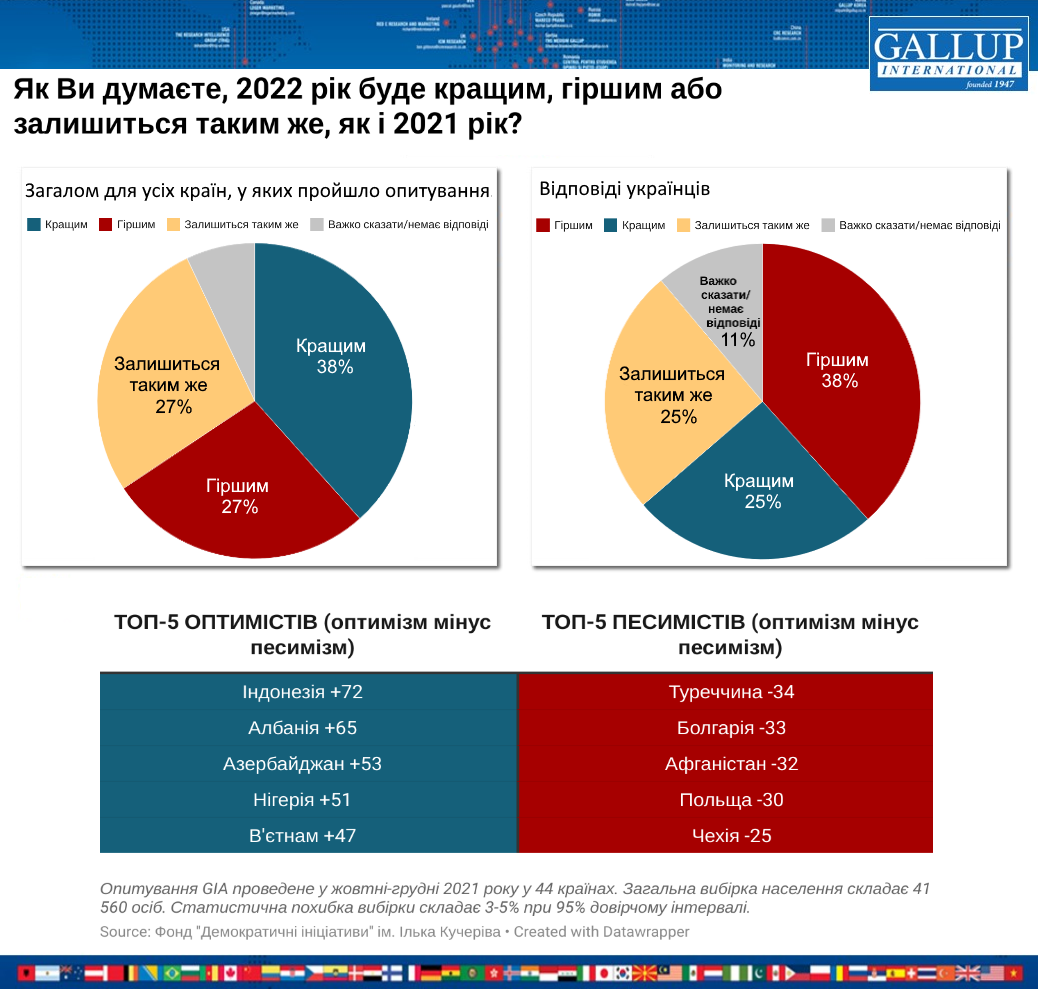 Економічні очікування більшості населення світу вельми песимістичні. 41% вважає, що наступний рік стане роком економічних труднощів. 26% схиляється до того, що все ж економічна ситуація покращиться. Ще стільки ж думають, що економічна ситуація не зміниться.Держави, які є лідерами з оптимізму, так само є лідерами з частки населення, що налаштоване на позитивні економічні зміни. Серед таких – Нігерія (61%), Індонезія (58%), В’єтнам (55%), Азербайджан (52%) та Албанія (49%). Попри те, що Боснія і Герцеговина не входять навіть до топ-10 країн-песимістів, ця країна, разом із Туреччиною, мають найгірші очікування щодо стану економіки у 2022 році. Так само абсолютна більшість населення Болгарії (64%), Польщі (64%) та Румунії (61%)  очікують економічних труднощів від нового року. Серед українців частка тих, хто схиляється до того, що від 2022 року варто очікувати лише економічних труднощів, теж становить абсолютну більшість (53%). Лише 10% вірять у економічне процвітання. 31% вважає, що все залишиться як є. 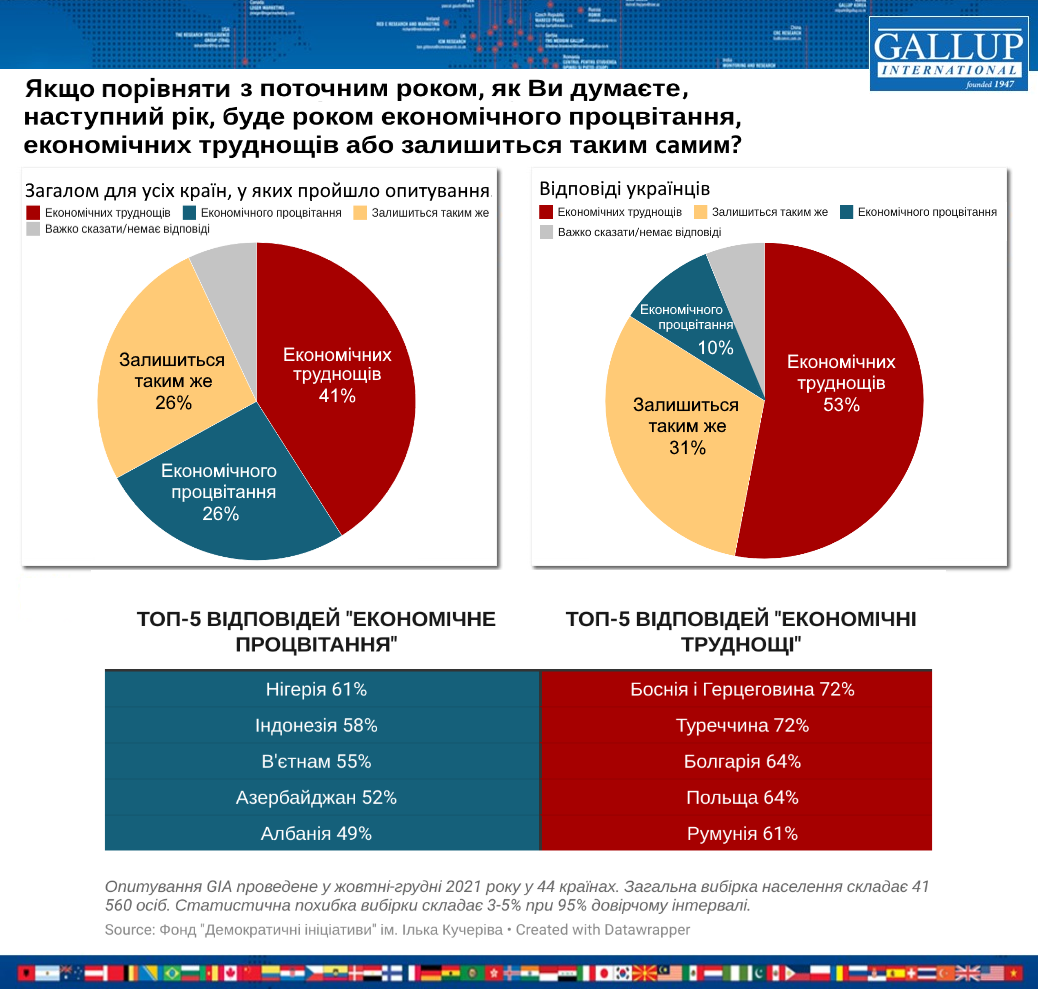 Незважаючи на пандемію та економічні труднощі, особисте щастя, як і завжди, переважає: 57% населення світу задоволені власним життям, лише 13% ним не задоволені і ще 28% не відчувають ані задоволення, ані незадоволення щодо власного становища. Найщасливішими  себе відчувають жителі Колумбії (+79%), Казахстану (+76%), Албанії (+74%), Еквадору (+73%) та Малайзії (+73%). Як і у попередніх опитуваннях Геллапу, населення Латинської Америки, Африки та Східної Азії почувається найщасливіше з усіх країн світу, тоді як жителі Європи, Близького Сходу та Росії почувають себе більш нещасними. У 2021 році до списку лідерів нещасних країн світу ввійшли Гана (+2%), Афганістан (+9%), Гонконг (+11%), Ірак (+17%) та Росія (+18%).Що ж до України, то попри те, що абсолютна більшість населення (51%) задоволена власним життям, у Індексі щастя Україна (+20%) посідає 38 місце з 44-х. Таким чином українці входять до топ-10 найнещасливіших націй світу. 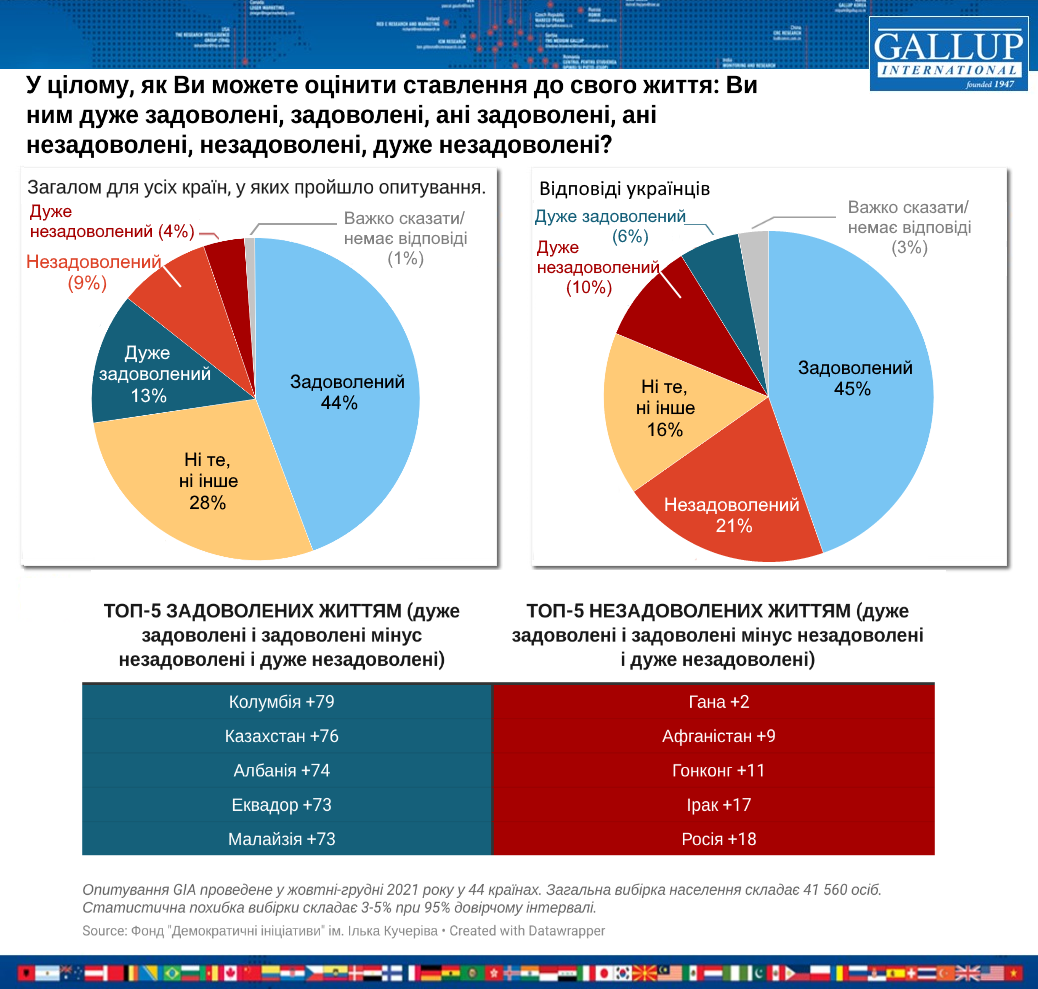 Міжнародна політика США, Росії та Китаю сприймається більшістю світу як дестабілізаційна. Порівняно з минулим роком, негативні суспільні настрої щодо цих країн майже не змінилися, однак за рік ставлення до США трохи покращилося: на 6% зросла частка респондентів, які вважають, що США сприяють стабілізації у світі, і на 11% знизилася частка респондентів, які думають, що США, навпаки, дестабілізують світ. Загалом же, станом на грудень 2021 року, 41% респондентів вважав, що міжнародна політика США сприяє дестабілізації, 39% − стабілізації, і ще 20% не визначилися. Найдоброзичливіше до політики США налаштовані жителі В’єтнаму (76%), Албанії (72%), Нігерії (72%), Філіппін (71%), Кенії (70%), Косово (70%) та Таїланду (64%), які у своїй більшості схиляються до того, що Сполучені Штати спрямовують свої сили, щоб стабілізувати світ. А от головного ворога стабільності у світі в образі США бачать у Афганістані (72%), Сербії (71%), Іраку (70%), Пакистані (63%), Боснії і Герцеговині (59%). Хоч як дивно, але більшість американців (42%) сприймає міжнародну політику власної держави як дестабілізаційну. У те, що американський уряд несе мир та спокій, вірять 35% громадян США.Українці позитивніше розглядають дії США на міжнародній арені, ніж самі американці. 41% українців вважає, що США сприяє стабілізації світу, не погоджуються з цим твердженням 37%, чіткої позиції щодо цього питання немає 22% громадян України.  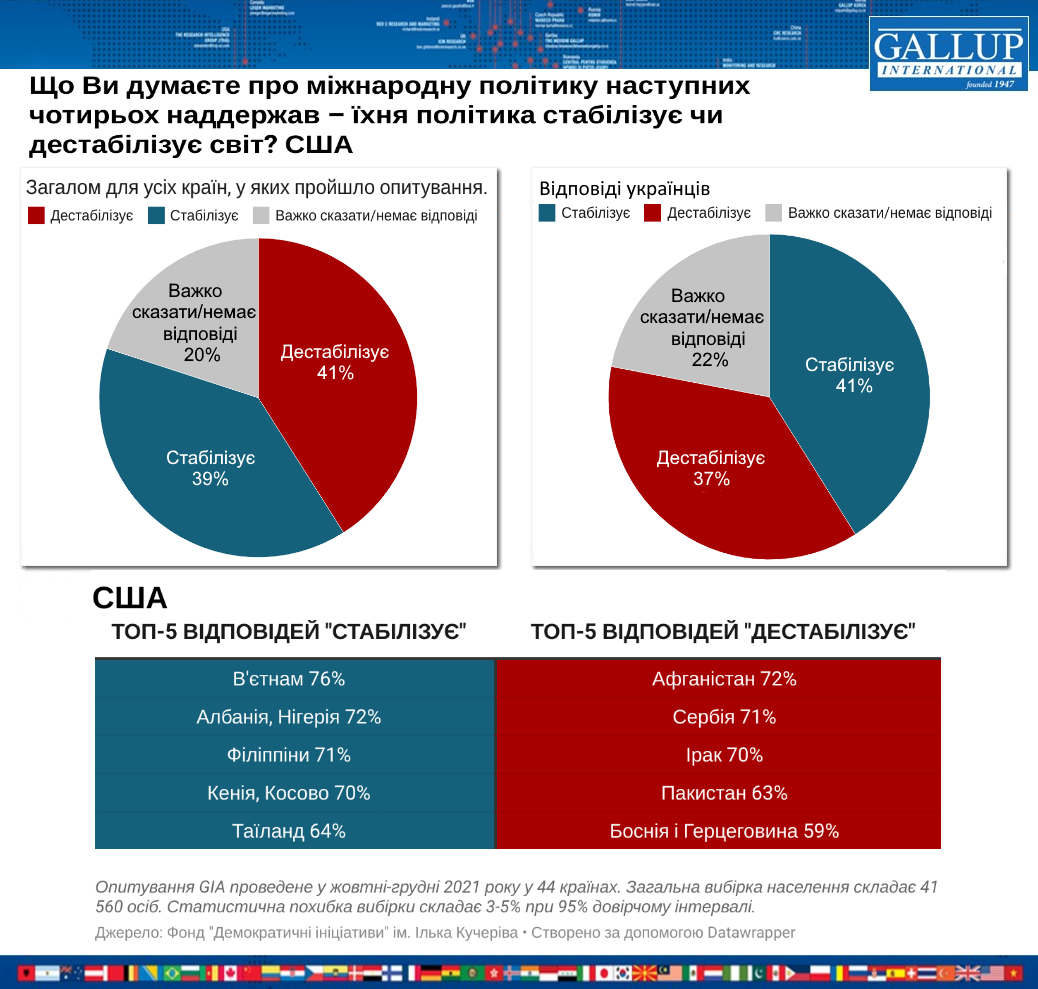 Порівняно з американською міжнародною політикою, міжнародна політика Російської Федерації сприймається у світі дещо негативніше. 46% населення вважає, що РФ скоріше дестабілізує ситуацію у світі, аніж стабілізує. У стабілізаційні прагнення РФ вірить 29% респондентів.Найбільше вірить у добрі наміри Росії на міжнародній арені населення Албанії (86%), В’єтнаму (76%), Сербії (64%), Казахстану (62%) та Індії (57%). Самі ж росіяни теж позитивно оцінюють міжнародну політику власної держави: 44% впевнені, що їхня держава сприяє стабілізації, 22% − не згодні з цим, 33% − не змогли визначитися. Абсолютна більшість українців (74%) впевнені, що Росія дестабілізує світ. Не згодні з цим твердженням 10% українців, 16% не змогли дати відповідь на це запитання. Таким чином, Україна з усіх країн, у яких пройшло опитування, найчастіше вбачає у діях Росії загрозу дестабілізації світу. Так само негативно до Російської Федерації налаштовані громадяни Австрії (70%), Косово (69%), Німеччини (69%), Польщі (69%), Чехії (68%) та Швейцарії (66%). 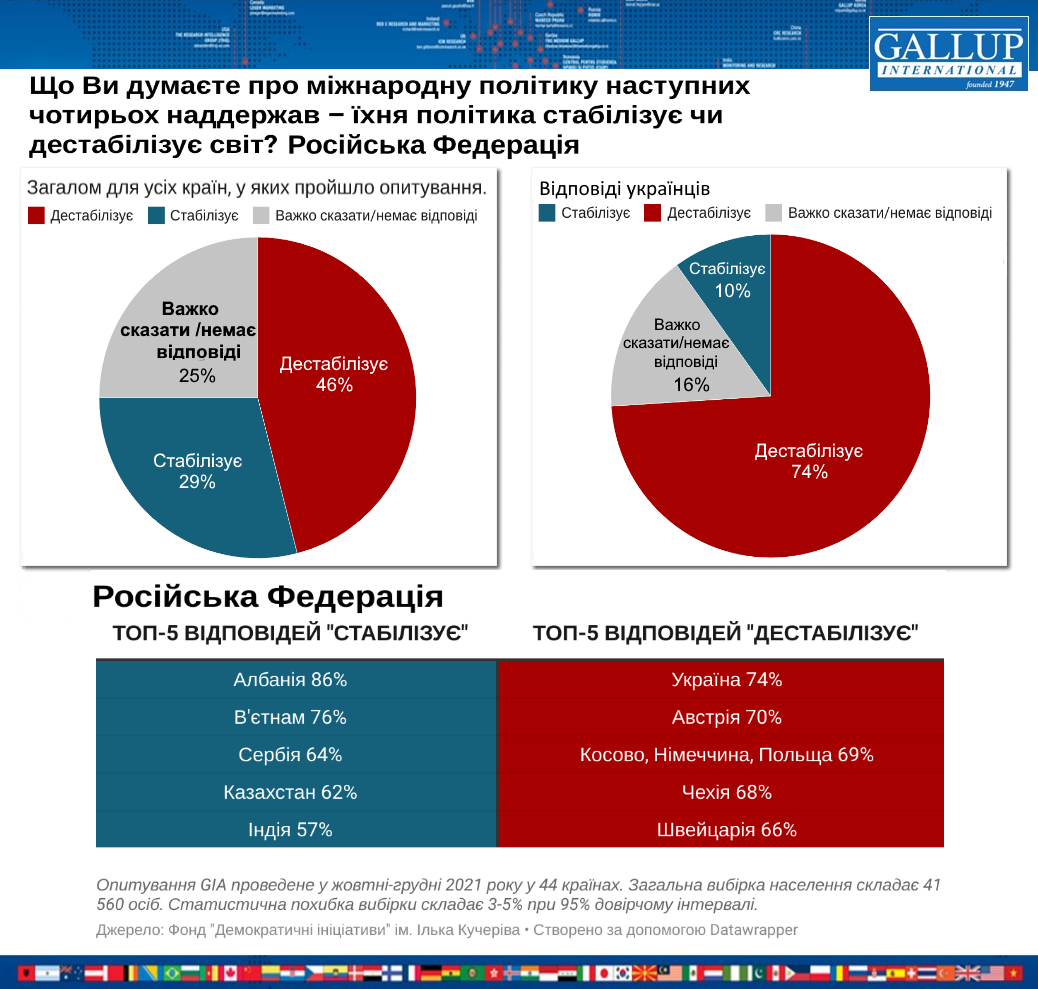 Ставлення світу до напрямку міжнародної політики Китаю схоже зі ставленням до Російської Федерації: 47% вважає, що політика Китаю призводить до дестабілізації світу, 29% − до стабільності, і 24% вагаються у свої позиції. До того, що Китай сприяє стабільності у світі, найчастіше схиляються у Албанії (79%), Кенії (64%), Малайзії (64%), Нігерії (64%), Пакистані (58%), Сербії (56%) і Таїланді (53%). Такі сухопутні сусіди Китаю, як Росія (40%) та Казахстан (49%), переважно сприймають Китай як стабілізаційну силу на міжнародній арені, тоді як Афганістан (53%), В’єтнам (82%) та Індія (65%) вважають, що дії китайського уряду призводять лише до дестабілізації. Цей погляд поділяють і у Південній Кореї (88%), Австрії (72%), Швейцарії (71%), Італії (69%), Німеччині (69%) та Палестині (69%).   Оцінка українцями міжнародної політики Китаю багато у чому є свідченням непоінформованості населення України. 37% українців взагалі не змогли визначитися, чи спряє Китай стабілізації чи дестабілізації на міжнародній арені. 36% схиляються до того, що все ж Китай сприяє дестабілізації у світі. 27% вважають, що міжнародна політика Китаю стабілізує світ.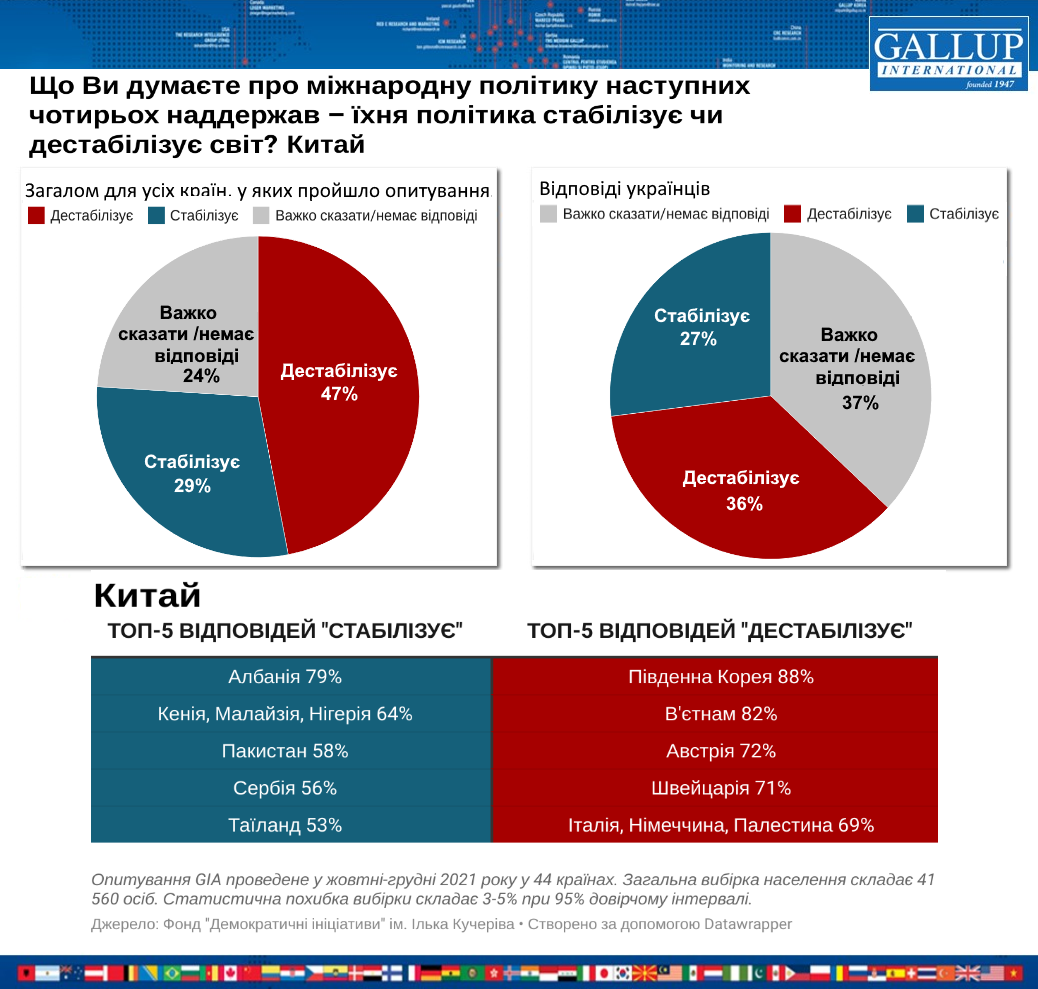 Європейський Союз – єдиний із запропонованих наддержав, на думку опитаних, скоріше сприяє стабільності (46%) у світі, аніж дестабілізації (28%). 26% респондентів не змогли визначитися у своєму ставленні до ЄС.Найбільше у прагнення ЄС сприяти стабільності у світі вірять жителі Албанії (82%), В’єтнаму (78%), Колумбії (62%), Малайзії (60%) та Німеччини (59%). У Великій Британії, яка кілька років тому припинила своє членство в ЄС, 34% населення вважає, що ЄС скоріше сприяє дестабілізації. Категорично не згодні з цим 33% британців. Дестабілізацію у діях ЄС вбачають переважно у Палестині (57%), Сербії (51%), Афганістані (48%), Іраку (48%), Росії (45%), Гонконгу (44%) та Пакистані (44%).Абсолютна більшість населення України (51%) не має сумнівів, що міжнародна політика Європейського Союзу стабілізує відносини на міжнародній арені. 24% схиляється до того, що ЄС скоріше дестабілізує світ. Ще чверть не змогли відповісти на запитання інтерв’юерів.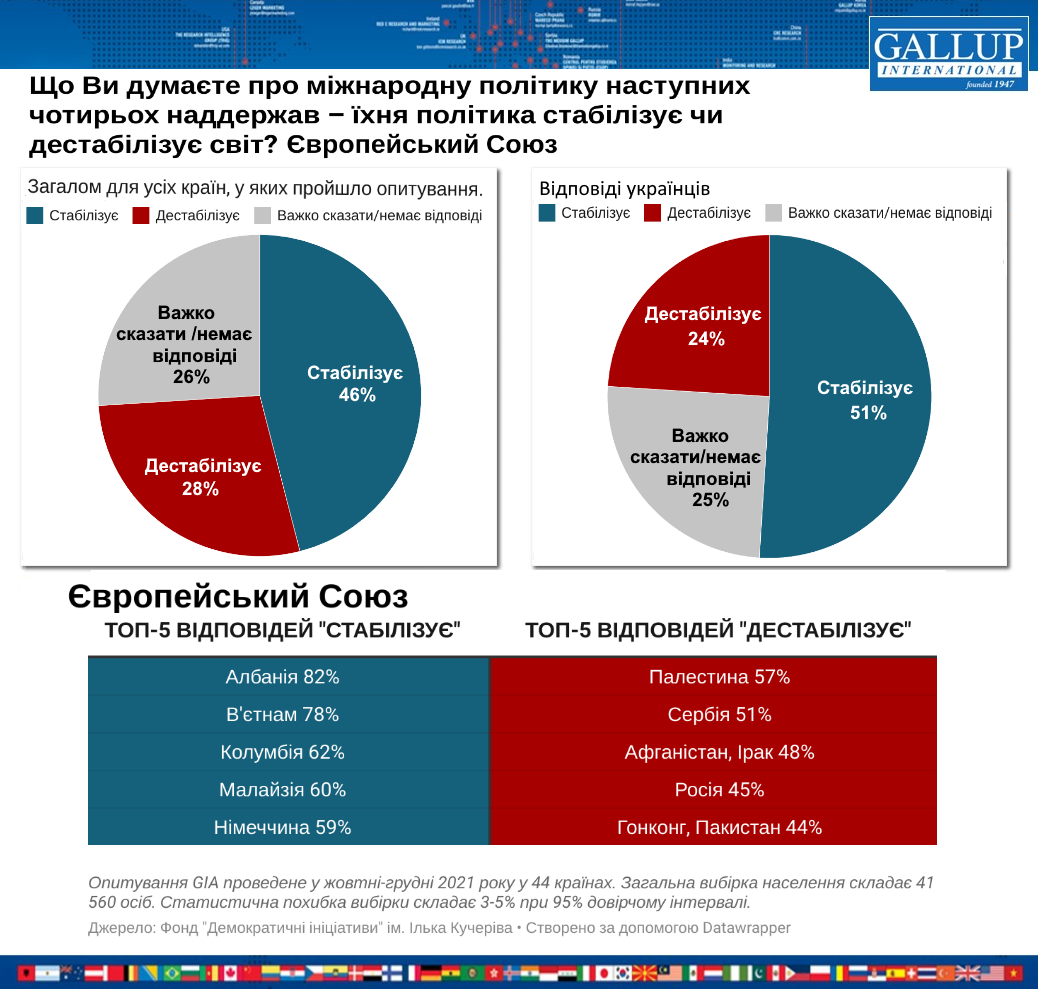 1. Як Ви думаєте, 2022 рік буде кращим, гіршим або залишиться таким же, як і 2021 рік? (у %)2. У порівнянні з поточним роком, як Ви думаєте наступний рік, буде роком економічного процвітання, економічних труднощів або залишиться таким же? (у %)3. У цілому, як Ви можете оцінити ставлення до свого життя: Ви ним дуже задоволені, задоволені, ані задоволені, ані незадоволені, незадоволені, дуже незадоволені? (у %)4.1. Що Ви думаєте про міжнародну політику наступних чотирьох наддержав – їхня політика стабілізує чи дестабілізує світ? США (у %)4.2. Що Ви думаєте про міжнародну політику наступних чотирьох наддержав – їхня політика стабілізує чи дестабілізує світ? Російська Федерація (у %)4.3. Що Ви думаєте про міжнародну політику наступних чотирьох наддержав – їхня політика стабілізує чи дестабілізує світ? Китай (у %)4.4. Що Ви думаєте про міжнародну політику наступних чотирьох наддержав – їхня політика стабілізує чи дестабілізує світ? Європейський Союз (у %)КращимГіршимЗалишиться таким жеВажко сказати/немає відповідіЗагалом3827277Австралія3723319Австрія2733355Азербайджан6291415Албанія70525*Аргентина38301912Афганістан2456416Болгарія15482116Боснія і Герцеговина3139255Велика Британія3719368В'єтнам591228*Вірменія36301519Гана5231144Гонконг3527299Еквадор5017285Індія5424193Індонезія764154Ірак373033*Іспанія5018284Італія1436482Казахстан5815243Кенія47201220Колумбія5122252Косово5612294Малайзія5311342Мексика5811247Молдова3739187Нігерія6817123Німеччина3229337Пакистан434197Перу44143011Південна Корея2519542Північна Македонія2138374Польща17472510Росія23362813Румунія4232233Сербія2632421Сполучені Штати Америки4022298Таїланд2334376Туреччина2256156Україна25382511Філіппіни4434013Чехія2045323Швейцарія3623348Японія3573721Економічного процвітанняЕкономічних труднощівЗалишиться таким жеВажко сказати/немає відповідіЗагалом2641267Австралія1937377Австрія1655263Азербайджан5281426Албанія492823*Аргентина26471810Афганістан2360413Болгарія6641911Боснія і Герцеговина872183Велика Британія1347328В'єтнам551927*Вірменія29401814Гана4528189Гонконг2045287Еквадор3626354Індія4932163Індонезія5810266Ірак273835*Іспанія3139283Італія1146412Казахстан2831355Кенія46221616Колумбія3229362Косово4523274Малайзія3624381Мексика3237265Молдова2142299Нігерія6122134Німеччина1659223Пакистан4045106Перу2844199Південна Корея2528462Північна Македонія1950283Польща564228Росія11532412Румунія1861182Сербія1947321Сполучені Штати Америки2143288Таїланд1740375Туреччина1272115Україна1053316Філіппіни3594511Чехія1058293Швейцарія1744336Японія31153124Дуже задоволе-нийЗадоволе-нийНі те, ні іншеНезадово-ленийДуже незадоволенийВажко сказати/немає відповідіЗагалом134428941Австралія1247261131Австрія1042351031Азербайджан324221221Албанія1659241**Аргентина154328843Афганістан222319828*Болгарія44143914Боснія і Герцеговина1039381031Велика Британія844311251В'єтнам155133***Вірменія930421451Гана17202723121Гонконг532351971Еквадор235516411Індія253625931Індонезія19462861*Ірак1337171716*Іспанія104234922Італія33653611Казахстан21601332*Кенія1358141321Колумбія196412311Косово294520421Малайзія18601641*Мексика184727512Молдова1039351141Нігерія27511183*Німеччина84037941Пакистан3827121211*Перу164929312Південна Корея45338511Північна Македонія74834821Польща74731852Росія536301766Румунія7424362*Сербія104536711Сполучені Штати Америки1640271151Таїланд54840511Туреччина103236158*Україна6451621103Філіппіни156116611Чехія74242611Швейцарія114732711Японія135224317СтабілізуєДестабілізуєВажко сказати/немає відповідіЗагалом394120Австралія314722Австрія344422Азербайджан332839Албанія72244Аргентина403327Афганістан20728Болгарія165331Боснія і Герцеговина205921Велика Британія244135В'єтнам76195Вірменія295318Гана335611Гонконг355115Еквадор452926Індія622810Індонезія463222Ірак28702Іспанія374419Італія413821Йорданія175925Казахстан453521Кенія70525Колумбія53398Косово70821Малайзія46495Мексика474212Молдова235324Нігерія721810Німеччина393823Пакистан176319Перу314128Південна Корея57348Північна Македонія424216Польща442531Росія95832Румунія414217Сербія157114Сполучені Штати Америки354222Таїланд641224Україна413722Філіппіни71524Чехія394614Швейцарія294724Японія291853СтабілізуєДестабілізуєВажко сказати/немає відповідіЗагалом294625Австралія86527Австрія117019Азербайджан382834Албанія86122Аргентина332938Афганістан275814Болгарія303337Боснія і Герцеговина235522Велика Британія86132В'єтнам761311Вірменія414811Гана274231Гонконг215326Еквадор313337Індія572420Індонезія412040Ірак39547Іспанія186220Італія205625Йорданія155233Казахстан622315Кенія49744Колумбія305713Косово46926Малайзія503911Мексика463123Молдова443521Нігерія433028Німеччина96922Пакистан244927Палестина27649Перу313039Південна Корея206416Північна Македонія314821Польща76925Росія442233Румунія225721Сербія642312Сполучені Штати Америки115732Таїланд322840Україна107416Філіппіни391645Чехія196813Швейцарія106625Японія44749СтабілізуєДестабілізуєВажко сказати/немає відповідіЗагалом294724Австралія68014Австрія107218Азербайджан381447Албанія79183Аргентина323632Афганістан355313Болгарія193447Боснія і Герцеговина264727Велика Британія96328В'єтнам13826Вірменія362340Гана303139Гонконг414316Еквадор424019Індія226513Індонезія354619Ірак48475Іспанія236017Італія126919Йорданія254826Казахстан493120Кенія64630Колумбія34579Косово66331Малайзія64315Мексика374815Молдова352639Нігерія642511Німеччина116920Пакистан582616Палестина24697Перу264529Південна Корея4887Північна Македонія294526Польща115335Росія402040Румунія225622Сербія562916Сполучені Штати Америки135829Таїланд531631Україна273637Філіппіни362143Чехія186615Швейцарія77122Японія36532СтабілізуєДестабілізуєВажко сказати/немає відповідіЗагалом462826Австралія472033Австрія532918Азербайджан471538Албанія82152Аргентина451837Афганістан304821Болгарія492229Боснія і Герцеговина423622Велика Британія333434В'єтнам781111Вірменія333037Гана303239Гонконг324424Еквадор423325Індія522226Індонезія581428Ірак44488Іспанія553015Італія522918Йорданія284032Казахстан512523Кенія57538Колумбія622314Косово581428Малайзія60319Мексика522524Молдова473221Нігерія571824Німеччина592219Пакистан274429Палестина325711Перу352936Південна Корея533017Північна Македонія582714Польща531928Росія154541Румунія533313Сербія355115Сполучені Штати Америки382735Таїланд372043Україна512425Філіппіни371449Чехія513515Швейцарія472924Японія221266